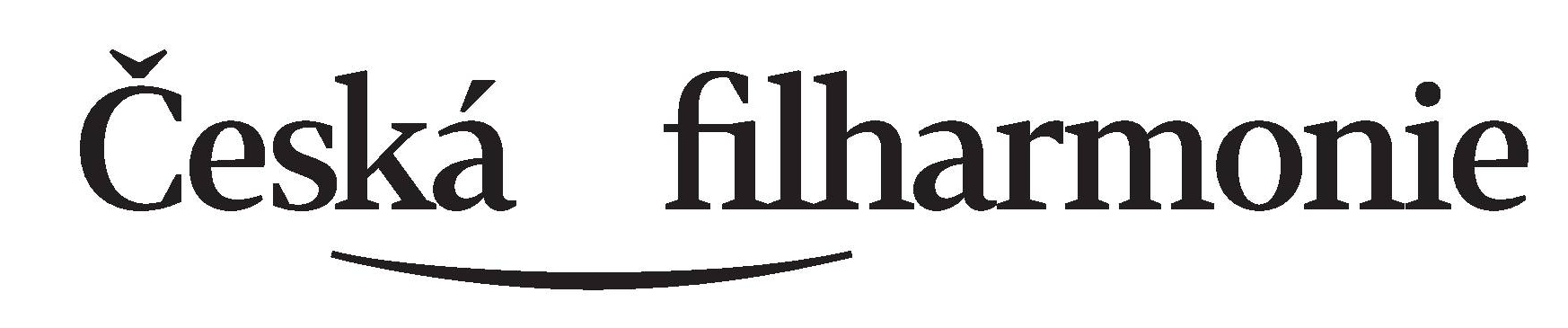 Přihláška ke konkurzuna místo tutti ve skupině viol(26. a 27. září 2019 Praha - Rudolfinum)OSOBNÍ ÚDAJE									Dále uvádějte velmi stručně pouze své nejdůležitější údaje.VZDĚLÁNÍ / KVALIFIKACE / VAŠI VYUČUJÍCÍ:ÚČAST V DŮLEŽITÝCH SOUTĚŽÍCH:HUDEBNÍ ZKUŠENOSTI - ORCHESTRÁLNÍ PRAXE:SDĚLTE NÁM, PROSÍM, SVOU VYBRANOU SKLADBU PRO 2. KOLO:Požadujete od ČF klavírní doprovod či budete mít svého doprovazeče?:…..	Ano, prosím o zajištění doprovazeče ČF.…..	Ne, budu mít svého doprovazeče.DŮLEŽITÉ:Svou nahrávku pořiďte v běžném formátu použitelném operačním systémem Windows (.AVI, .MP4) s rozlišením 1280 x 720. K zaslání použijte služby https://wetransfer.com nebo www.uschovna.czTuto přihlášku, strukturovaný životopis, svou fotografii, kopii dokladu o studiu a požadovanou nahrávku  zašlete, prosím, na: konkurz@ceskafilharmonie.cz	NEJPOZDĚJI DO 10. SRPNA 2019(FORM ČES v190517)PříjmeníJménoDatum narozeníEmailTelefonPoštovní adresa vč. PSČmax. 5 nejdůležitějších položekmax. 5 nejdůležitějších položekmax. 5 nejdůležitějších položek